7A Static DiagramsThe particle in the diagram is in equilibrium. Calculate the magnitude of the forces P and Q.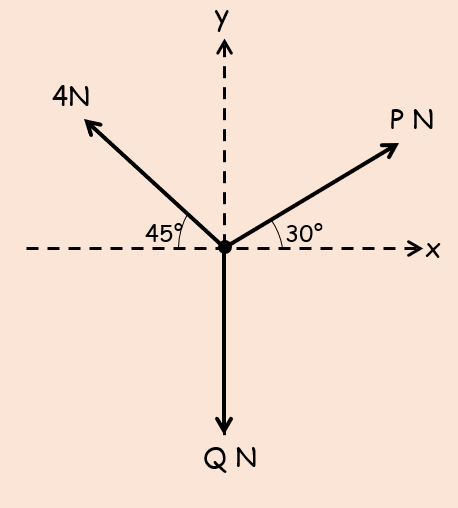 The diagram shows a particle in equilibrium under a number of forces. Calculate the magnitudes of the forces P and Q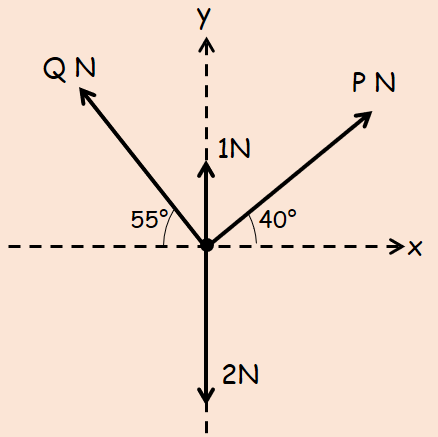 The diagram shows a particle in equilibrium on an inclined plane under the effect of the forces shown.Find the size of angle θ and the value of force P.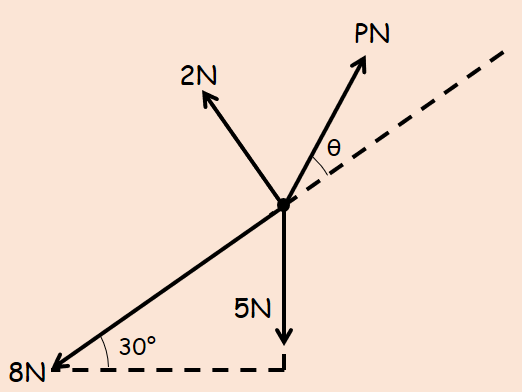 